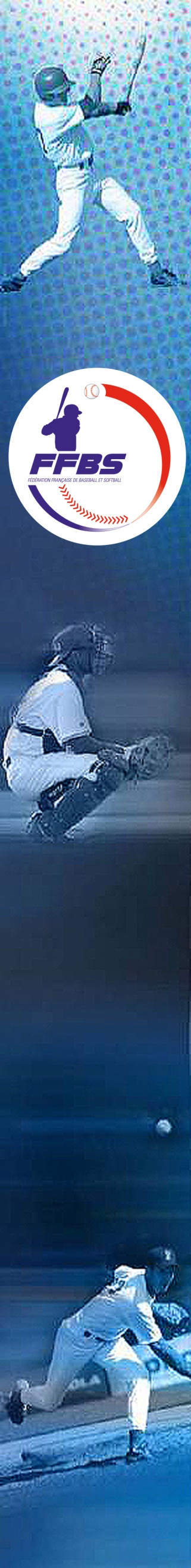 POUR LIGUES REGIONALESET COMITES DEPARTEMENTAUX2017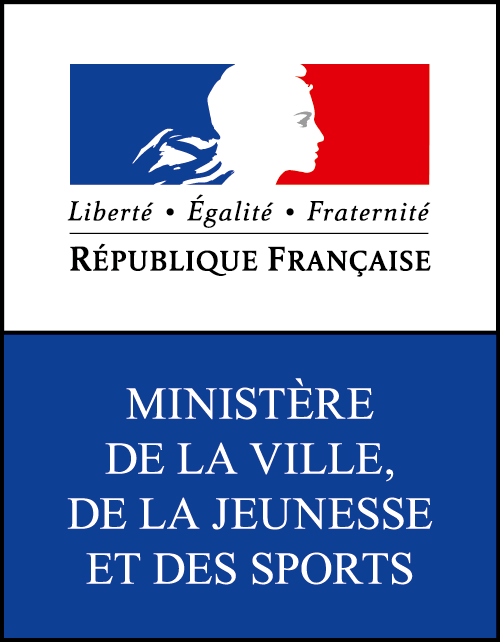 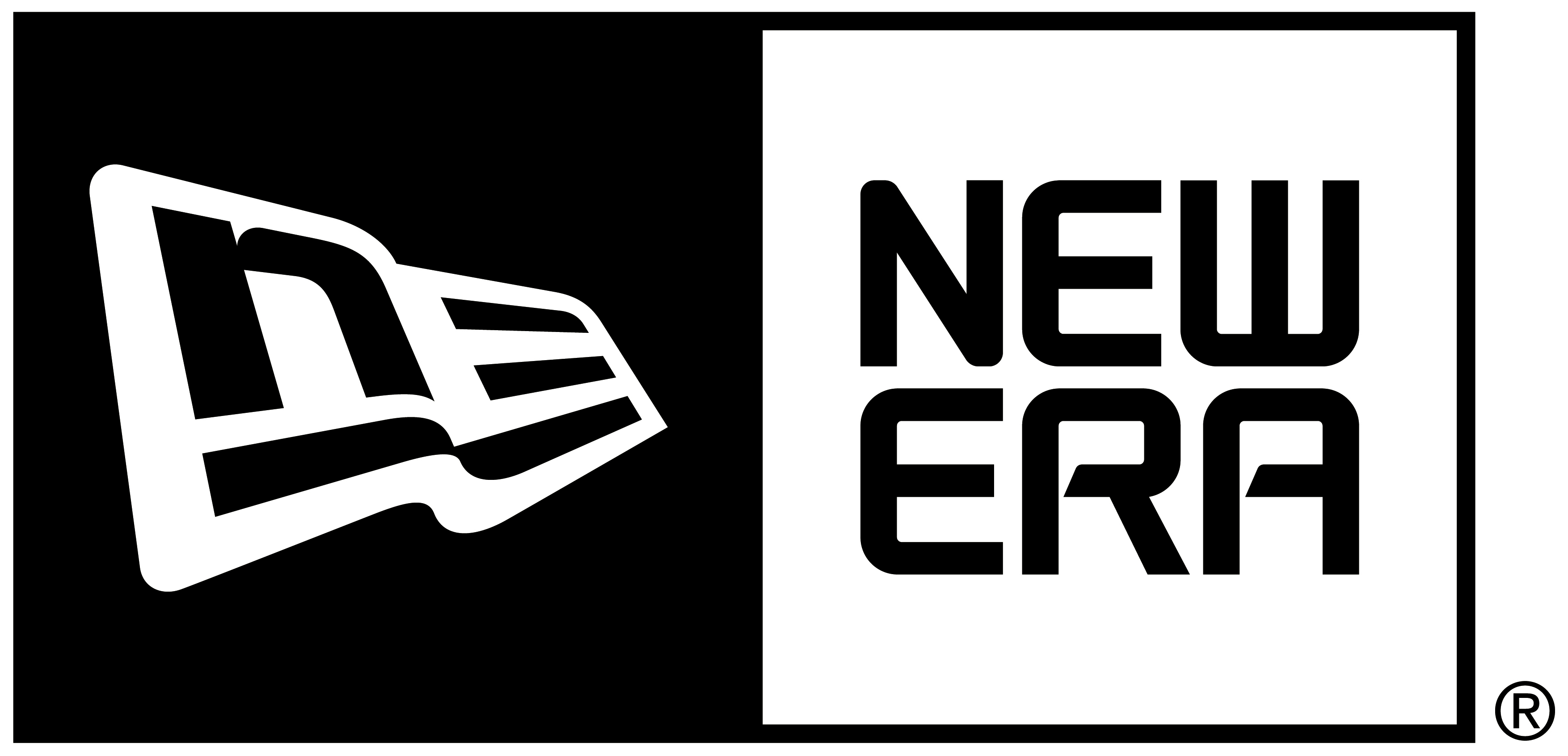 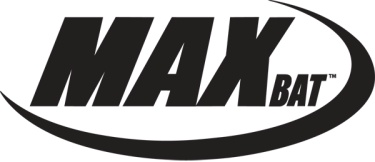 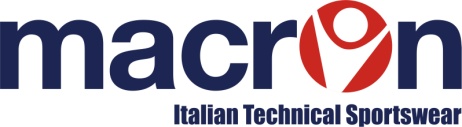 ANNEXE FINANCIERE RGES BASEBALL(PENALITES ET SANCTIONS)POUR LIGUES REGIONALES ET COMITES DEPARTEMENTAUXARBITRESAVERTISSEMENTS (saison sportive) RD Annexe IBALLES (41.03)CODIFICATION DES RENCONTRESCOMMUNICATION DES RESULTATS PAR LE CLUB RECEVANTCONTESTATIONS, RECLAMATIONS, PROTETSENGAGEMENTS EN CHAMPIONNAT EXPULSIONS (saison sportive) RD Annexe IFEUILLES DE MATCH, DE SCORE (21-22-23-24) FORFAITS (19.02)JOUEURS PEREQUATIONSRENCONTRES EQUIPES ETRANGERES ET CLUBS NON AFFILIESREPORTSSCOREURSNotes :Et défaite par pénalité pour le club en infractionpar document ou communication ne faisant pas référence à la codificationFraudes : 27.02.02 – 28.02 – 28.03.01 : saisine de la Commission Fédérale de Discipline.Non mise à disposition d’arbitre baseball (20.03.01.01 et 20.03.02)x(Par arbitre par saison sportive)Non mise à disposition de journée d’arbitrage (20.03.01.02 et 20.03.02)x(Par journée d’arbitrage)Non présentation d’un arbitre lors d’un regroupement de championnat Jeunes (20.03.04)x(Par journée d’arbitrage)Récusation d’un arbitre (RG 36.3)150 €(par arbitre et rencontre)Non transmission de feuille de match et des attestations collectives et/ou individuelles de licence au manager du club recevant : pénalité pour l’arbitre (22.06.02)Non expédition de feuille de match et des attestations collectives et/ou individuelles de licence par l’arbitre en chef : pénalité pour l’arbitre (24.01.04)x x(Par rencontre)(Par rencontre)Non paiement des indemnités d’arbitrage (20.03.07)x(Par rencontre) (1)Cumul de 3 avertissements aux membres d’une même équipe200 €Pénalité pour le ClubNon fourniture de balles officiellesDéfaite par pénalité Fourniture insuffisante de balles officielles ou nonDéfaite par pénalité Fourniture de balles non officiellesDéfaite par pénalité Non utilisation de la codification des rencontres (41.02)5 €(par infraction) (2)Non communication des résultats dès la fin des rencontresChampionnats régionaux – départementaux (24.03)x(par rencontre)Contestation de la qualification d’un joueur (26.03.01)x(par joueur)Réclamation (27.03.01)x(par cas)Protêt (25.03.01)x(par cas)Non respect des obligations (5.04)        1 000 €Non participation ou retrait du championnatCumul de 3 expulsions aux membres d’une même équipe500 €Pénalité pour le ClubNon transmission par courrier électronique le soir de la rencontre           Feuille de score (24.02) et par courrier (23.04.02)x(par feuille)       Feuille de match  et attestations collectives et/ou               individuelles de licence (24.01.01.01) (22.05.03)x(par feuille) (1)Non fourniture ou non établissement de la feuille de match  (22.06.01)x(par feuille) (1)Remplissage incomplet ou incorrect de la feuille de Match (22.06.01)x(par feuille)Non réception de la feuille de Match et des attestations collectives et/ou individuelles de licence dans les huit jours de rappel sur rapport de la C.N.S.B (24.01.01.03)x(par feuille) (1)Non établissement des feuilles de score (23.04.01)x(par rencontre) (1)Utilisation de feuilles de score non officielles ou photocopiées (23.02.02)   x(par rencontre)Non réception des feuilles de Score dans les huit jours de rappel sur rapport de la C.N.S.B (23.04.02)x(par rencontre) (1)Non communication du double carbone des feuilles de score à l’équipe visiteuse (23.04.02)x(par rencontre)Championnats (phases qualification, classement, finales, barrages)50%Caution par journéeUtilisation de joueur non qualifié (30.08)x(par rencontre et joueur) (1)Infractions aux règles du nombre de joueurs mutés (32.05)x(par rencontre et joueur) (1)Infractions aux règles concernant les équipes réserves (6.04.13)x(par rencontre) (1)Inscription sur la feuille de match d’un joueur non présent (22.04.02)x(par rencontre et joueur)Présence sur le terrain de joueur non inscrit sur l’attestation collective et/ou individuelle de licence (29.06)x(par rencontre et joueur) (1)Non présentation de l’attestation collective ou individuelle de licence (29.06)x(par rencontre et joueur) (1)Non respect de la couleur du maillot (Règles du Jeu 1.11)500 €(par rencontre)Non paiement des péréquations après relance RAR (47.03.03)10 %Puis 20% si défautFraude sur le nombre de joueurs déplacés (47.04.01)Montant de la garantie de réclamation pour fraude (47.05.01)150 €    150 €(par joueur)Non demande d’autorisation (38.03.02 – 39.03)150 €           (par rencontre)Demande de report (rencontre simple) (15.03.01)x(par rencontre)Demande de report (programme double) (15.03.01)Inversion de 2 journées de ChampionnatChangement de date (17.04.03)Changement d’horaire (17.04.03)x xxx(par journée)(Par Inversion)(par rencontre)(par rencontre)Non présentation d’un scoreur de grade minimum obligatoire  ou scoreur anonyme (21.03.02)x(par rencontre) (1)Non paiement des indemnités de scorage par un Club (21.03.01.03)x(par rencontre) (1)Pénalité pour le scoreurRemplissage incorrect ou incomplet des feuilles de score (21.06)x(par rencontre)Scorage Inexploitable (21.06)x (par rencontre)(par rencontre)